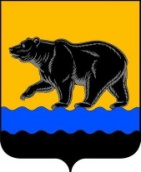 Муниципальное образование город НефтеюганскКООРДИНАЦИОННЫЙ СОВЕТ ПО РАЗВИТИЮ МАЛОГО И СРЕДНЕГО ПРЕДПРИНИМАТЕЛЬСТВА ПРИ АДМИНИСТРАЦИИ ГОРОДА НЕФТЕЮГАНСКАПРОТОКОЛ28.05.2021								                                   № 3ЗАМЕСТИТЕЛЬ ПРЕДСЕДАТЕЛЯ: директор департамента экономического развития администрации города Нефтеюганска Григорьева Светлана АлександровнаСЕКРЕТАРЬ: специалист-эксперт отдела развития предпринимательства и потребительского рынка департамента экономического развития администрации города Нефтеюганска Ильина Юлия ВитальевнаПРИСУТСТВОВАЛИ: ПОВЕСТКА ДНЯ: 1.О мерах поддержки субъектов малого и среднего предпринимательства.Докладчик: Григорьева Светлана Александровна, директор департамента экономического развития администрации города Нефтеюганска.Докладчик: Ильина Юлия Витальевна, специалист-эксперт отдела развития предпринимательства и потребительского рынка департамента экономического развития администрации города Нефтеюганска.2.Плавный переход на новую систему применения онлайн-касс определенный Федеральным законом от 03.07.2016 № 290-ФЗ «О внесении изменений в Федеральный закон «О применении контрольно-кассовой техники при осуществлении наличных денежных расчетов и (или) расчетов с использованием платежных карт. Налог на профессиональный доход.Докладчик: Мусийчук Ирина Викторовна, начальник межрайонной ИФНС России № 7 по Ханты-Мансийскому автономному округу – Югре.3.Основные тезисы Доклада о результатах деятельности Уполномоченного по защите прав предпринимателей в Ханты-Мансийском автономном округе – Югре в 2020 году.Докладчик: Проскурякова Наталья Геннадьевна, общественный представитель Уполномоченного по защите прав предпринимателей в Ханты-Мансийском автономном округе – Югре в городе Нефтеюганске.4.Качество проведения оценки регулирующего воздействия, экспертизы и оценки фактического воздействия в муниципальном образовании город Нефтеюганск за 2020 год.Докладчик: Григорьева Светлана Александровна, директор департамента экономического развития администрации города Нефтеюганска.5.О подведении итогов городского конкурса «Предприниматель года - 2020».Докладчик: Григорьева Светлана Александровна, директор департамента экономического развития администрации города Нефтеюганска.Оглашение повестки заседания – слушали Григорьеву Светлану Александровну.Замечания и предложения к повестке заседания отсутствуют. 1.По первому вопросу слушали: Григорьеву С.А. (информация прилагается).ГОЛОСОВАЛИ: ЗА - единогласно.РЕШИЛИ: информацию принять к сведению.2.По второму вопросу слушали: Мусийчук И.В. (информация прилагается).ГОЛОСОВАЛИ: ЗА - единогласно.РЕШИЛИ: информацию принять к сведению.3.По третьему вопросу слушали: Проскурякову Н.Г. (информация прилагается).ГОЛОСОВАЛИ: ЗА - единогласно.РЕШИЛИ: информацию принять к сведению.4.По четвертому вопросу слушали: Григорьеву С.А. (информация прилагается).ГОЛОСОВАЛИ: ЗА - единогласно.РЕШИЛИ: информацию принять к сведению.5.По пятому вопросу слушали: Григорьеву С.А. (информация прилагается)ГОЛОСОВАЛИ: ЗА - единогласно.РЕШИЛИ: информацию принять к сведению.Заместитель председателя                                    		               С.А.Григорьева						          Секретарь 							                         Ю.В.ИльинаШарабарина Светлана АлександровнаПрудиус Любовь НиколаевнаКаск Ирина АлександровнаФридман Владимир ЭлевичШокин Сергей Владимирович-заместитель директора департамента экономического развития администрации города Нефтеюганска-начальник отдела развития предпринимательства и потребительского рынка департамента экономического развития администрации города Нефтеюганска-сопредседатель Ханты-Мансийского регионального отделения Общероссийской общественной организации «Деловая Россия»-вице-президент «Ассоциации медицинского бизнеса Югры»-член региональной общественной организации Ханты-Мансийского автономного округа – Югры «Объединение предпринимателей Югры»Клыченко Ольга АнатольевнаПроскурякова Наталья ГеннадьевнаМарданов Азер Балай оглыОТСУТСТВОВАЛИ:Дегтярев Сергей ЮрьевичСамигуллин Рустам ЗинуровичДубровская Елена ВасильевнаЗеленцова Ольга ЮрьевнаФалевич Алексей НиколаевичРодионов Алексей НиколаевичДмитриев Ярослав ИгоревичМироноваДарья Александровна-директор региональной общественной организации «Союз предпринимателей Югры» Ханты-Мансийского автономного округа-общественный представитель Уполномоченного по защите прав предпринимателей в Ханты-Мансийском автономном округе – Югре в городе Нефтеюганске-общественный представитель Уполномоченного по защите прав предпринимателей в Ханты-Мансийском автономном округе – Югре в городе Нефтеюганске-глава города Нефтеюганска, председатель-член правления региональной общественной организации «Союз предпринимателей Югры» Ханты-Мансийского автономного   округа -член региональной общественной организации Ханты-Мансийского автономного округа – Югры  «Объединение предпринимателей Югры» -руководитель Нефтеюганского отделения Ханты-Мансийского регионального отделения Общероссийской общественной организации малого и среднего предпринимательства «Опора России» -председатель региональной общественной организации Ханты-Мансийского автономного округа – Югры «Объединение предпринимателей Югры»-член правления региональной общественной организации «Союз предпринимателей Югры» Ханты-Мансийского автономного   округа-член регионального отделения по Ханты-Мансийскому автономному округу – Югре Межрегиональной общественной организации «Ассоциация молодых предпринимателей России»-член Ассоциации Негосударственных дошкольно-образовательных учреждений и центров времяпрепровождения детей Ханты-Мансийского автономного округа – ЮгрыПРИГЛАШЕННЫЕ:Мусийчук Ирина Викторовна-начальник межрайонной ИФНС № 7 по Ханты-Мансийскому автономному округу - Югре